ПРОЕКТ                                                             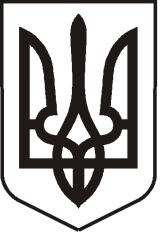                                                           УКРАЇНАЛУГАНСЬКА  ОБЛАСТЬПОПАСНЯНСЬКИЙ  РАЙОН
ПОПАСНЯНСЬКА  МІСЬКА  РАДА ШОСТОГО   СКЛИКАННЯСІМДЕСЯТА СЕСІЯРIШЕННЯ26 листопада 2015 року                  м. Попасна	                                       № Про затвердження керуючого справами виконкому міської ради         Відповідно до  ст. 25, ч. 1 ст. 59, підпункту 3 пункту 1 статті 26  Закону України «Про місцеве самоврядування в Україні»,    статті 10 Закону України «Про службу в органах місцевого самоврядування», Попаснянська міська рада ВИРІШИЛА:Затвердити на посаду керуючого справами виконкому Попаснянської міської ради  Кулік Любов Анатоліївну.             Міський голова                                                              Ю.І.Онищенко